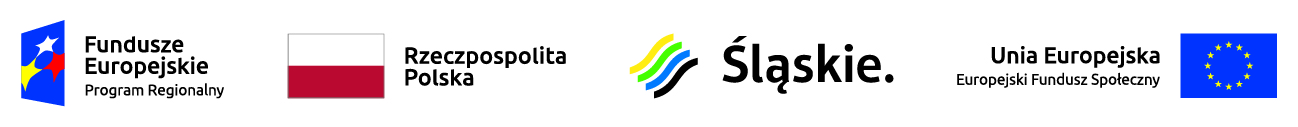 Skład Komisji Oceny ProjektówL.p.Imię i NazwiskoFunkcja pełniona w KOP1Jarosław WesołowskiPrzewodniczący KOP2Anna TofilskaZastępca przewodniczącego KOP3Adriana FrączekZastępca przewodniczącego KOP4Magdalena DeszczyńskaSekretarz KOP5Monika HacaśSekretarz KOP6Maria WiktorczykSekretarz KOP7Barbara Wyka-MikrutSekretarz KOP8Piotr BogaczCzłonek KOP – pracownik IOK9Magdalena DzierżycCzłonek KOP – pracownik IOK10Magdalena KościelniakCzłonek KOP – pracownik IOK11Rafał KowalskiCzłonek KOP – pracownik IOK12Katarzyna KozłowskaCzłonek KOP – pracownik IOK13Magdalena ŁazajCzłonek KOP – pracownik IOK14Anna MohrhardtCzłonek KOP – pracownik IOK15Adam PrusikCzłonek KOP – pracownik IOK16Beata RotkegelCzłonek KOP – pracownik IOK17Tomasz StećCzłonek KOP – pracownik IOK18Małgorzata Stępień-KojCzłonek KOP – pracownik IOK19Anna SzpalaCzłonek KOP – pracownik IOK20Michał BanasiakCzłonek KOP - Ekspert21Krystyna BrząkalikCzłonek KOP - Ekspert22Arkadiusz DąbrowskiCzłonek KOP - Ekspert23Aneta FausekCzłonek KOP - Ekspert24Anna KopkaCzłonek KOP - Ekspert25Agnieszka KowalczykCzłonek KOP - Ekspert26Anna PogorzelskaCzłonek KOP - Ekspert27Mariusz PruszyńskiCzłonek KOP - Ekspert28Joanna StępieńCzłonek KOP - Ekspert29Monika ZającCzłonek KOP - Ekspert